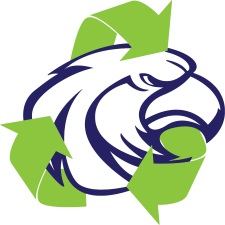 RenuOil of America, Inc. ™Runner/Asset Job Classification Sign-OffI understand that I am being hired in the position of Runner/Asset. My job description includes but is not limited to the following:Purchase, maintain and track daily inventory for the office, field, and warehouse.Run office errands daily or as needed.Deliver various equipment, PPE, and cleaning supplies to and from off-site locationsSubmit, track, and compile all of the asset recovery from different properties; turn in asset sheets each Monday.Report asset recovery via emailAssist with the transfer of recyclables/supplies and equipment between casinos to our facility as needed.Inform Executive team of any variances of totals in assets reclaimed.Keep track of COC (Chain of Custody) forms and for any recyclables transferred or handled as well as asset reports.Keep track of mileage log and turn in at the end of every monthReport PPE, Safety Policies, Employee Handbook Policy Violations and all other Company Policy violations while on the field.Report to supervisor clock in/ out Classification Sign-off:You are being hired as: Runner/AssetYour starting pay rate is: 			 Your training start date is: 			 Your probationary period ends on: 			Tentative Schedule will be Signature/Firma: ________________________________Date/Fecha: __________This document supersedes all prior communications, contracts or correspondence between the parties with respect to the subject matter addressed in this document, whether oral or written.	